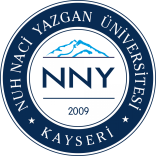 T.C.NUH NACİ YAZGAN ÜNİVERSİTESİSAĞLIK BİLİMLERİ ENSTİTÜSÜYÜKSEK LİSANS TEZ SAVUNMA SINAVI JÜRİSİ ATAMA TEKLİFİÖĞRENCİ BİLGİLERİTEZ BİLGİLERİ TEZ SAVUNMA SINAVI BİLGİLERİTEZ SAVUNMA SINAVI JÜRİSİÖĞRENCİ BİLGİLERİTEZ BİLGİLERİ TEZ SAVUNMA SINAVI BİLGİLERİTEZ SAVUNMA SINAVI JÜRİSİÖĞRENCİ BİLGİLERİTEZ BİLGİLERİ TEZ SAVUNMA SINAVI BİLGİLERİTEZ SAVUNMA SINAVI JÜRİSİ